Publicado en Valencia, España el 02/04/2024 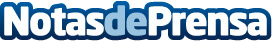 Las nefastas previsiones de la OMS sobre pérdida auditiva preocupan. Jaime de Castro tiene soluciones en revisiones auditivasLa proyección de la Organización Mundial de la Salud (OMS) de que casi 2.500 millones de personas experimentarán algún grado de pérdida auditiva para el 2050. Por eso Jaime de Castro se posiciona en el epicentro de una solución innovadora y comprometida en Valencia. Reconociendo la urgencia de actuar frente a las estadísticas alarmantes, incluido el riesgo de pérdida auditiva evitable en más de 1.000 millones de jóvenes en todo el mundoDatos de contacto:Jaime de CastroCentro Auditivo Jaime de Castro / Audiólogo666 86 02 05Nota de prensa publicada en: https://www.notasdeprensa.es/las-nefastas-previsiones-de-la-oms-sobre Categorias: Medicina Valencia Investigación Científica Bienestar http://www.notasdeprensa.es